Atividade de Educação Física 3 ano vespertino13-07Conteúdo: Agilidade, coordenação motoraObjetivo: Desenvolver a reação viso motora através de atividades dinâmicas.Desenvolvimento: Pega bolinha: Em cima de uma cadeira colocar objetos de vários tamanhos, a criança deverá ficar na frete na cadeira sentada ou ajoelhada na chão, um adulto deverá pegar um pedaço de barbante ou algo parecido e amarrar na ponta uma bolinha, pode ser de papel, e ficar movimentando esse barbante em movimentos circulares na frente na cadeira, a criança deverá tentar pegar os objetos que estão em cima da cadeira um por vez sem encostar na bolinha ou no barbante.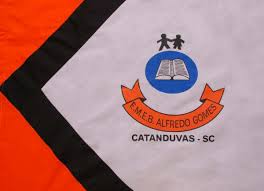 ESCOLA MUNICIPAL DE EDUCAÇÃO BÁSICA ALFREDO GOMES.DIRETORA: IVÂNIA NORA.ASSESSORA PEDAGÓGICA: SIMONE ANDRÉA CARL.ASSESSORA TÉCNICA ADM.: TANIA N. DE ÁVILA.PROFESSORA: BRUNA MAGNABOSCODISCIPLINA: EDUCAÇÃO FÍSICACATANDUVAS – SCANO 2020